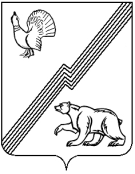 ГЛАВА ГОРОДА ЮГОРСКАХанты-Мансийского автономного округа – Югры ПОСТАНОВЛЕНИЕот   14 декабря 2017 года 										  №  59О внесении изменений в постановлениеглавы города Югорска от 19.10.2011 № 18 «О межведомственном Совете при главе города Югорска по противодействию коррупции»В соответствии с Федеральным законом от 25.12.2008 № 273-ФЗ «О противодействии коррупции», постановлением Губернатора Ханты-Мансийского автономного округа – Югры              от 29.09.2015 № 107 «О Комиссии по координации работы по противодействию коррупции                     в Ханты-Мансийском автономном округе – Югре», Уставом города Югорска, решением Думы города Югорска от 25.04.2017 № 34 «О внесении изменений в решение Думы города Югорска от 05.05.2016 № 42 «О структуре администрации города Югорска» в целях обеспечения единой государственной политики в области противодействия коррупции:1. Внести в постановление главы города Югорска от 19.10.2011 № 18                                        «О межведомственном Совете при главе города Югорска по противодействию коррупции»                 (с изменениями  от 04.03.2014 № 16,  от 01.12.2014 № 69,  от 26.03.2015 № 14,  от 27.08.2015              № 58, от 06.06.2016 № 1258,  от 08.11.2016 № 43) следующие изменения:1.1. Приложение 1 изложить в новой редакции (приложение).2. Приложение 2 дополнить пунктом 13.2 следующего содержания:«13.2. В случае если исполнение обязанностей по замещению членов Совета должности возложены в установленном порядке на иное должностное лицо, участие в заседании Совета принимает это должностное лицо с правом совещательного голоса.Члены Совета и (или) лицо, исполняющее его обязанности, несут персональную ответственность за качество и своевременность предоставления материалов, вносимых                       на рассмотрение Совета и утвержденных протокольных решений.».Опубликовать  постановление в официальном печатном издании города Югорска                       и разместить на официальном сайте органов местного самоуправления города Югорска.3. Настоящее постановление вступает в силу после его официального опубликования.4. Контроль за выполнением постановления оставляю за собой.Исполняющий обязанностиглавы города Югорска                                                                                                       С.Д. ГолинПриложениек постановлениюглавы города Югорскаот   14 декабря 2017 года   №  59 Приложение 1к постановлениюглавы города Югорскаот   19 октября 2011 года   №  18 Состав межведомственного Совета при главе города Югорска по противодействию коррупции (далее-межведомственный Совет)Глава города Югорска- председатель межведомственного СоветаГлава города Югорска- председатель межведомственного СоветаПервый заместитель главы города Югорска, в ведении которого находятся вопросы                         по противодействию коррупции - заместитель председателя межведомственного СоветаПервый заместитель главы города Югорска, в ведении которого находятся вопросы                         по противодействию коррупции - заместитель председателя межведомственного СоветаПервый заместитель главы города – директор Департамента муниципальной собственности               и градостроительства администрации города Югорска - заместитель председателя межведомственного СоветаПервый заместитель главы города – директор Департамента муниципальной собственности               и градостроительства администрации города Югорска - заместитель председателя межведомственного СоветаСпециалист 1 категории управления внутренней политики и общественных связей администрации города Югорска - секретарь межведомственного Совета Специалист 1 категории управления внутренней политики и общественных связей администрации города Югорска - секретарь межведомственного Совета Члены межведомственного Совета:Заместитель главы города Югорска, курирующий социальную сферу городаЗаместитель главы города Югорска, курирующий социальную сферу городаЗаместитель главы города – директор Департамента жилищно-коммунального                                      и строительного комплекса администрации города Югорска Заместитель главы города – директор Департамента жилищно-коммунального                                      и строительного комплекса администрации города Югорска Заместитель председателя Думы города Югорска (по согласованию)Заместитель председателя Думы города Югорска (по согласованию)Директор Департамента финансов администрации города ЮгорскаДиректор Департамента финансов администрации города ЮгорскаНачальник юридического управления администрации города Югорска Начальник юридического управления администрации города Югорска Начальник управления внутренней политики и общественных связей администрации города ЮгорскаНачальник управления внутренней политики и общественных связей администрации города ЮгорскаНачальник управления по вопросам муниципальной службы, кадров и наград администрации города ЮгорскаНачальник управления по вопросам муниципальной службы, кадров и наград администрации города ЮгорскаНачальник 7 отделения (с дислокацией в городе Югорске) службы по Ханты-Мансийскому автономному округу – Югре регионального Управления Федеральной службы безопасности Российской Федерации по Тюменской области (по согласованию)Начальник 7 отделения (с дислокацией в городе Югорске) службы по Ханты-Мансийскому автономному округу – Югре регионального Управления Федеральной службы безопасности Российской Федерации по Тюменской области (по согласованию)Руководитель Югорского Межрайонного следственного отдела Следственного управления Следственного комитета Российской Федерации по Ханты-Мансийскому автономному округу-Югре (по согласованию)Руководитель Югорского Межрайонного следственного отдела Следственного управления Следственного комитета Российской Федерации по Ханты-Мансийскому автономному округу-Югре (по согласованию)Начальник отдела министерства внутренних дел России по городу Югорску                                 (по согласованию)Начальник отдела министерства внутренних дел России по городу Югорску                                 (по согласованию)Представитель общественной палаты Ханты-Мансийского автономного округа-Югры                     от города Югорска (по согласованию)Представитель общественной палаты Ханты-Мансийского автономного округа-Югры                     от города Югорска (по согласованию)Начальник Межрайоной инспекции федеральной налоговой службы России № 4                               по Ханты-Мансийскому автономному округу-Югре (по согласованию)Начальник Межрайоной инспекции федеральной налоговой службы России № 4                               по Ханты-Мансийскому автономному округу-Югре (по согласованию)Директор-главный редактор муниципального унитарного предприятия города Югорска «Югорский информационно-издательский центр» (по согласованию)Директор-главный редактор муниципального унитарного предприятия города Югорска «Югорский информационно-издательский центр» (по согласованию)Председатель Совета предпринимателей города Югорска (по согласованию) Председатель Совета предпринимателей города Югорска (по согласованию) Генеральный директор общества с ограниченной ответственностью «Селена», депутат Думы города Югорска (по согласованию) Генеральный директор общества с ограниченной ответственностью «Селена», депутат Думы города Югорска (по согласованию) Председатель Общественного совета города Югорска (по согласованию) Председатель Общественного совета города Югорска (по согласованию) Член Общественного совета по здравоохранению при бюджетном учреждении «Югорская городская больница» (по согласованию)Член Общественного совета по здравоохранению при бюджетном учреждении «Югорская городская больница» (по согласованию)Председатель Общественного совета по здравоохранению при бюджетном учреждении «Югорская городская больница», председатель Общественного совета при Департаменте здравоохранения Ханты – Мансийского автономного округа – Югры (по согласованию) Председатель Общественного совета по здравоохранению при бюджетном учреждении «Югорская городская больница», председатель Общественного совета при Департаменте здравоохранения Ханты – Мансийского автономного округа – Югры (по согласованию) Эксперт Югорской городской организации общероссийской общественной организации  «Всероссийское общество инвалидов» (по согласованию) Эксперт Югорской городской организации общероссийской общественной организации  «Всероссийское общество инвалидов» (по согласованию) Председатель Общественной молодежной палаты при Думе города Югорска                                    (по согласованию)Председатель Общественной молодежной палаты при Думе города Югорска                                    (по согласованию)